Menu[Date][Event Name]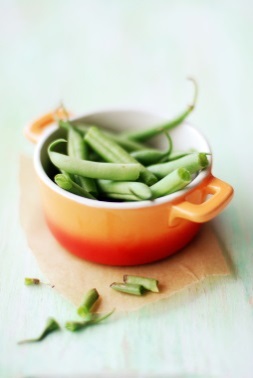 [Menu Item Name 1][Menu item description. This is the place to sell the dish. You know it’s brilliant – don’t be shy!]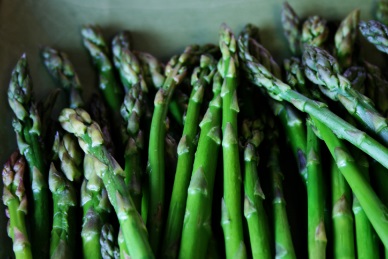 [Menu Item Name 2][To replace placeholder text (such as this), just select it and start typing. Don’t include spaces to the right or left of the characters in your selection.]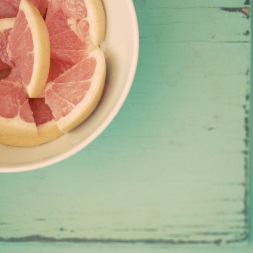 [Menu Item Name 3][Menu item description.]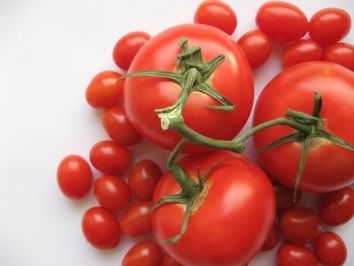 [Menu Item Name 4][Menu item description.]